DERS BİLGİLERİDERS BİLGİLERİDERS BİLGİLERİDERS BİLGİLERİDERS BİLGİLERİDERS BİLGİLERİDersKoduYarıyılT+U SaatKrediAKTSÖzel Hukuk Uygulamaları IILAW 40280+323Ön Koşul DersleriMedeni Hukuk I ve II, Miras Hukuku, Borçlar Genel Hukuku I ve II, Borçlar Özel Hukuku I ve II, Eşya Hukuku I ve IIDersin DiliTürkçe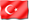 Dersin SeviyesiLisansDersin TürüZorunluDersin KoordinatörüDoç. Dr. Melek Yüce Dersi VerenlerDoç. Dr. Melek YüceDersin YardımcılarıAr. Gör. Eda ErdemAr. Gör. Seda KökgörAr. Gör. Aslı BörekAr. Gör. Oğuz VuraloğluDersin AmacıTürk Medeni Kanunu, Türk Ticaret Kanunu ve Türk Borçlar Kanunu'nun uygulamasında önem taşıyan ve/veya sıklıkla karşılaşılan problemlerin sanal mahkeme ortamında gerek avukat, gerek hakim, gerekse bilirkişi pozisyonunda tartışılarak, bilimsel ve yargısal kaynaklar ışığında çözümlenebilmesiDersin İçeriğiBu dersin kapsamında, öğrencilerin geçmiş dönemlerde öğrendikleri özel hukuk bilgilerinin sanal mahkeme ortamında uygulamaya yönelik olarak kullanılması amaçlanmaktadır.Dersin Öğrenme ÇıktılarıProgram Öğrenme ÇıktılarıÖğretim YöntemleriÖlçme Yöntemleri1) Özel Hukuk alanında edinilen bilgileri uygulamada karşılaşılan hukuki meselelerin çözümünde kullanır,1,3,4,5,6,101,2,3,4A2) Adli yargı mahkemelerinde dava açmak, savunma yapmak, bilirkişi raporu yazmak, hüküm vermek gibi hususlarda deneyim sahibi olur.2,3,5,10,111,2,3,4AÖğretim Yöntemleri:1: Anlatım, 2: Soru-Cevap, 3: Tartışma 4: Pratik ÇalışmaÖlçme Yöntemleri:A: Sınav B: Sunum C: ÖdevDERS AKIŞIDERS AKIŞIDERS AKIŞIHaftaKonularÖn Hazırlık1Medeni Hukuk kavramlarıyla bağlantılı pratik çalışmalar2Borçlar hukukunun temel kavramlarının diğerleri ile bağlantısı3Medeni ve borçlar kavramları arasındaki bağlantılar ile devam4Borçlu temerrüdü ve özel hükümler5Borçlu temerrüdü ile diğer disiplinler arasındaki bağlantı6Dava çeşitleri ile usul hukuku arasındaki bağlantı7ARA SINAV8 Borca aykırılık görünümleri9Eşya hukuku ile diğer derslerin bağlantısı10Eşya hukuku ile diğer derslerin bağlantısına devam11Tüm konularla ilgili yapılan pratik çalışmalar çerçevesinde yargıtay kararı okumaları12Tüm konularla ilgili yapılan pratik çalışmalar çerçevesinde yargıtay kararı okumaları13Tüm konularla ilgili yapılan pratik çalışmalar çerçevesinde yargıtay kararı okumaları14Dersin hedeflerine ilişkin son bir toparlamaKAYNAKLARKAYNAKLARDers KitabıMedeni Hukuk Temel Kavramlar, Borçlar Hukuku Genel ve Özel Hükümler ile Eşya Hukuku Lisans Kitaplarının TümüDiğer KaynaklarMiras Hukuku, Aile Hukuku, Ticaret Hukuku ve Usul Hukukuna İlişkin Diğer KaynaklarMATERYAL PAYLAŞIMI MATERYAL PAYLAŞIMI DökümanlarÖdevlerSınavlarDEĞERLENDİRME SİSTEMİDEĞERLENDİRME SİSTEMİDEĞERLENDİRME SİSTEMİYARIYIL İÇİ ÇALIŞMALARISIRAKATKI YÜZDESİVize1100Toplam100Finalin Başarıya Oranı60Yıl içinin Başarıya Oranı40Toplam100DERS KATEGORİSİUzmanlık / Alan DersleriDERSİN PROGRAM ÇIKTILARINA KATKISIDERSİN PROGRAM ÇIKTILARINA KATKISIDERSİN PROGRAM ÇIKTILARINA KATKISIDERSİN PROGRAM ÇIKTILARINA KATKISIDERSİN PROGRAM ÇIKTILARINA KATKISIDERSİN PROGRAM ÇIKTILARINA KATKISIDERSİN PROGRAM ÇIKTILARINA KATKISIDERSİN PROGRAM ÇIKTILARINA KATKISINoProgram Öğrenme ÇıktılarıKatkı DüzeyiKatkı DüzeyiKatkı DüzeyiKatkı DüzeyiKatkı DüzeyiKatkı DüzeyiNoProgram Öğrenme Çıktıları123451Hukuki sorunları algılayıp, çözme becerisine, analitik ve eleştirel düşünce yetisine sahip olmakX2Yaşam boyu öğrenme yaklaşımı çerçevesinde, hukuk alanında edinilen bilgileri yenilemeye ve sürekli geliştirmeye yönlendirmekX3Hukuk alanında bilimsel kaynaklara, yargı içtihatlarına hakim olmak, ulusal ve uluslararası alanda karşılaştırmalı hukuk analizleri yapabilmekX4Uzlaşma seçeneklerini geliştirebilmek, yaratıcı ve yenilikçi çözümler üretebilmekX5Hukuk alanında edinilen bilgilerin, sosyal ve iktisadi alana aktarılmasını sağlayan kapsayıcı ve karşılaştırmalı bilgilerle donanımlı olmak, disiplinler arası analiz yetisine sahip olmakX6Küresel ekonominin hukuki sorunlarını algılayıp çözme becerisine sahip olmakX7İngilizceyi kullanarak, güncel hukuki konularda bilgi sahibi olmakX8İkinci bir yabancı dili orta düzeyde kullanabilmekX9Hukuk biliminin mesleki ve bilimsel etik ilkeleri yanında, toplumsal etik değerlere de sahip olmakX10Hukuk alanında etkin yazma, konuşma ve dinleme becerisine sahip olmakX11Bireysel ve/veya ekip çalışması içinde açık fikirli, karşıt görüşlere müsamahalı, yapıcı, özgüven ve sorumluluk sahibi olmak, etkin ve verimli çalışmakXAKTS / İŞ YÜKÜ TABLOSUAKTS / İŞ YÜKÜ TABLOSUAKTS / İŞ YÜKÜ TABLOSUAKTS / İŞ YÜKÜ TABLOSUEtkinlikSAYISISüresi
(Saat)Toplam
İş Yükü
(Saat)Ders Süresi (Sınav haftası dahildir: 14x toplam ders saati)14342Sınıf Dışı Ders Çalışma Süresi(Ön çalışma, pekiştirme)14    228Ara Sınav111Final122Toplam İş Yükü 73Toplam İş Yükü / 25 (s)2,92Dersin AKTS Kredisi 3